      TOURNOI DE PROMOTION  DATE :	Samedi  30 Nov  2019  au Budo club 3 chênes, 	39 route de  sous-moulin, 1226 Thônex.	Les combattants seront séparés dans des poules selon le  poids.	Chaque combattant reçoit une médaille.	Participation : CHF 5.-	Dans la mesure du possible,les filles et les garçons seront séparés.HORAIRES :Enfants nés en 2007 et 2008,  pesée jusqu’à 9h.Enfants nés en 2009 et 2010,  pesée jusqu’à 9h45Enfants nés en 2011 et 2012,  pesée jusqu’à 10h30Enfants nés en 2013 et 2014 ,pesée jusqu’à 11h15NB : Les enfants nés en 2015 ne sont pas acceptés.Renseignements : Aziz Bourassi au 0797301100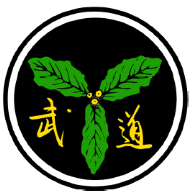 